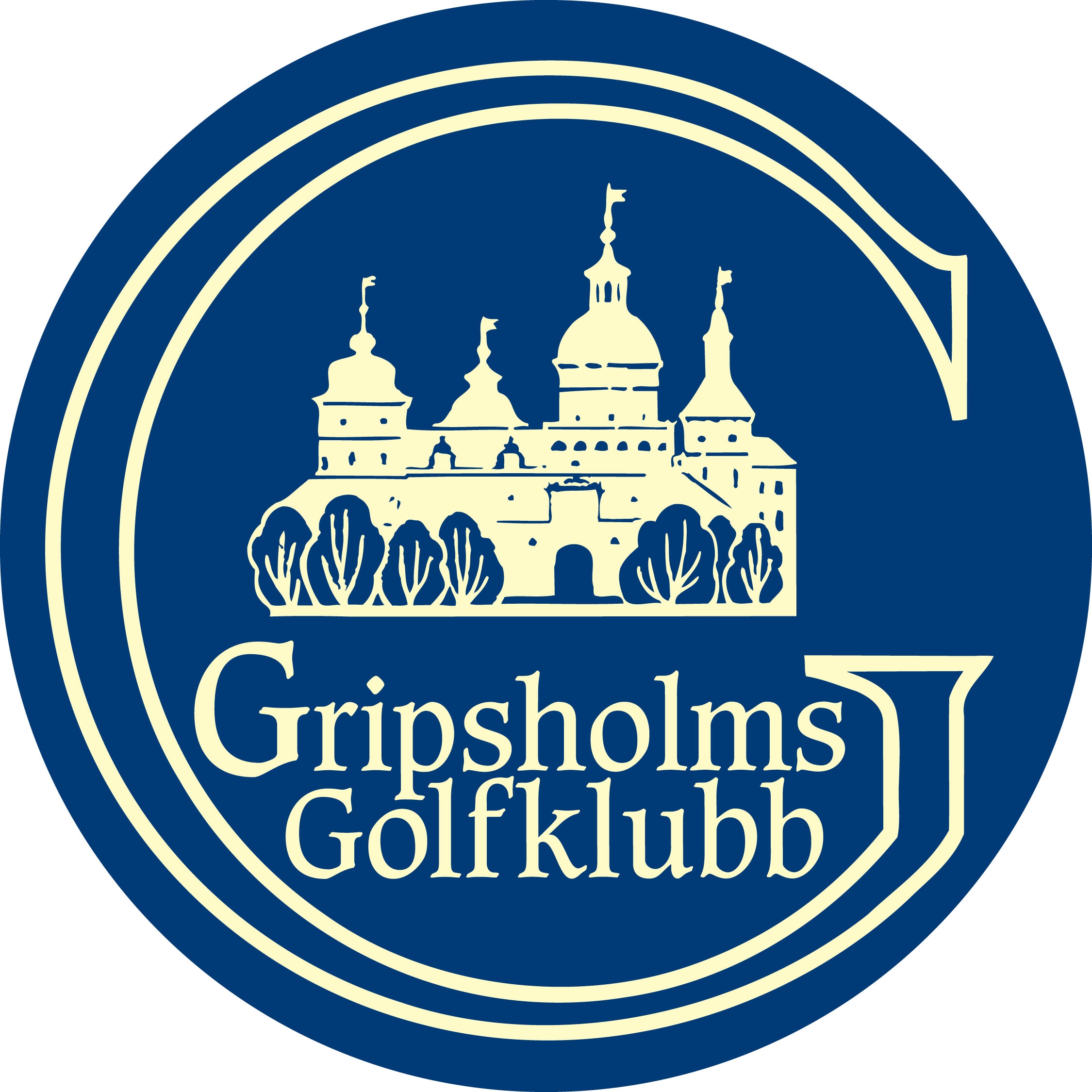 TÄVLINGSVILLKOR 2019 FÖR GRIPSHOLMS GOLFKLUBB Tillfälliga villkor för en enskild tävling och anmälningsavgiften finns angivna på tävlingsinbjudan.Därutöver gäller följande villkor för alla tävlingar på klubben om inget annat bestämts för en enskild tävling. 1. Registrerade ronder i GITFör att få delta i klubbens tävlingar måste spelarna ha EGA Tävlingshandicap . 2. Anmälan till tävlingAnmälan till tävling måste göras senast klockan 18.00 tre dagar före tävlingen. Anmälan görs i GIT. Vid överanmälan till en tävling gäller anmälningsordning. Avanmälan efter lottning, utan giltig anledning, debiteras med gällande anmälningsavgift. Uteblivande från tävling, utan giltig anledning, se Spel- och tävlingshandboken sid 80.3. HandicapklasserVid klubbens tävlingar gäller följande indelning: Klass A till och med hcp 12.0xKlass B 12.1 – 20.0Klass C 20.1 – 36.0Klass D 37 - 54Vid färre än 5 startande eller 5 lag i en klass kan den slås samman med en annan klass eller inställas enligt tävlingsledningens val.4. Tee i klubbtävlingar Vilken tee som gäller anges i GIT5. Särskiljning (Regel 3.3a)I slagspel med handicap sker särskiljning enligt spelhandicapsmetoden och när denna inte ger särskiljning används den matematiska metoden. Ger inte den matematiska metoden särskiljning sker lottning. I slagspel utan handicap sker särskiljning av vinnare genom särspel hål för hål med start på hål 18 som spelas till en vinnare kan koras. Övriga placeringar sker enligt den matematiska metoden.6. Scorekortsinlämning (Regel 3.3b)Om inte annat föreskrivs i villkor för en tävling ska scorekortet lämnas i rummet vid sidan av reception/shop. Scorekortet är inlämnat när spelaren har lämnat rummet med båda fötterna.7. PrisutdelningPriser som inte avhämtas av spelaren vid prisutdelningen tillfaller nästa pristagare. I vissa fall äger tävlingsledningen rätt att godkänna anmält ombud för spelaren. Medlemmar i Tävlingsledningen kan inte vara ombud.8. Resultat – tävlingen officiellt avslutadNär det slutliga resultatet är officiellt tillkännagivet av tävlingsledningen är tävlingen avslutad.Beslutade av Gripsholms GK:s styrelse 2019-04-09